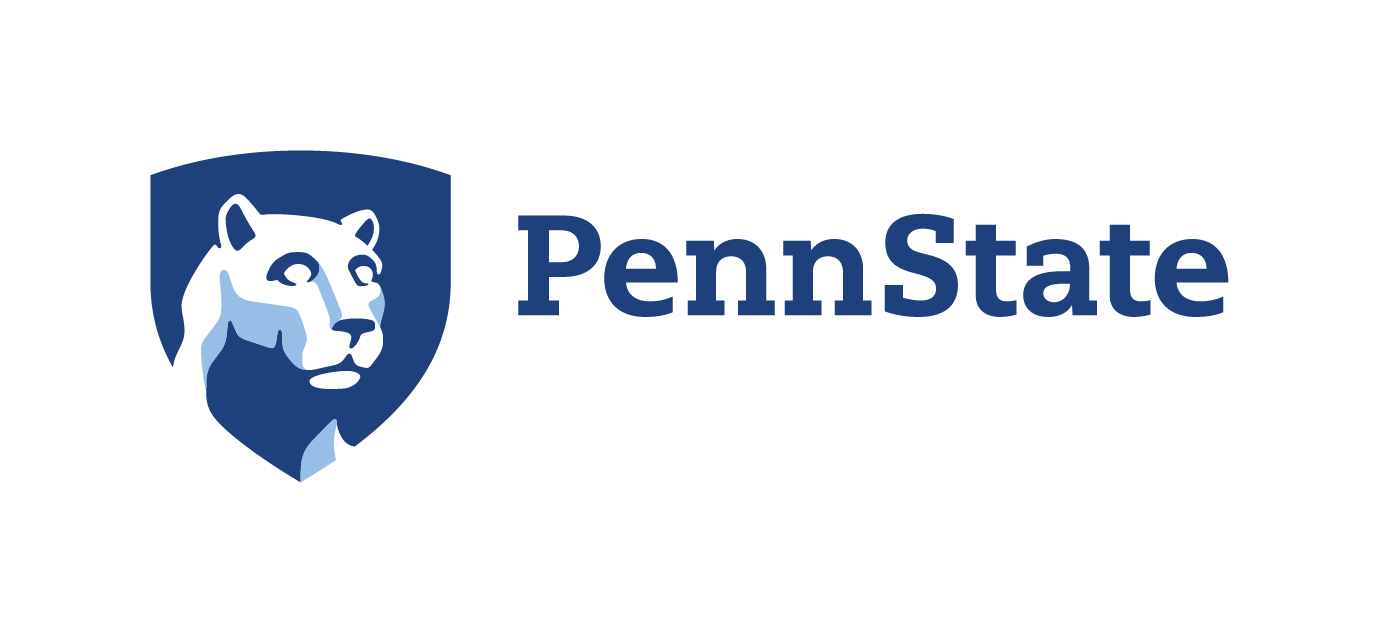 FREQUENTLY ASKED QUESTIONS ABOUTPROMOTION AND TENURE2023-2024FREQUENTLY ASKED QUESTIONS ABOUTPROMOTION AND TENURE2023-2024CONFIDENTIALITYWhat is confidentiality in relation to the promotion and tenure process?Confidentiality of the promotion and tenure process is to be respected forever, not just during that particular year of review. Members of promotion and tenure committees participate with the understanding that all matters related to their deliberations remain confidential. It is expected that both the candidates and the committees will adhere to the confidentiality of the promotion and tenure process. (Pages 3, I.E.) In addition, faculty candidates under review are discouraged from approaching committee members at any time concerning the disposition of their review and should understand that inquiries of this type are deemed entirely inappropriate.THE DOSSIERMost Colleges are now using Activity Insight (Digital Measures by Watermark) to generate dossiers. How does the use of Activity Insight impact the dossier and review process?Activity Insight is a tool for generating the dossier. The output is consistent with the expectations outlined in the dividers as well as with the Administrative Guidelines.Who is responsible for the preparation of the dossier?Preparation of the dossier is a collaborative activity between the academic unit head and the faculty member, and a shared responsibility. The academic unit head will take the lead on setting a timeline for dossier completion and the faculty member will assemble whatever materials are in their possession by the timeline given by the academic unit head. If the unit is using Activity Insight to generate the dossier, it is the faculty member’s responsibility to ensure this information is entered into Activity Insight in accordance with the timeline specified. (Page 8, III.B.2; page 12, III.E.1). When disputes about the preparation of the dossier arise, the faculty member may choose to reach out to the unit ombudsperson for assistance. (Page 8, III.B.2)In PTORP, the “View Entire Candidate Dossier” feature does not include all the uploaded documents or does not include the most recently updated documents. How do you fix this?You can view the individual documents successfully or since the forms downloaded from GURU are password protected you can “print” the form to a new PDF and save it. Replace the old PDF with the newly saved version. You can also use the promotion and tenure forms embedded in Activity Insight which are not password protected. Besides letters from external reviewers, can there be material included in the dossier that is not made available to the candidate for review when they sign the signature statement?  Only the material identified in the Administrative Guidelines on pages 8-9, III.C.2.k. (external letters of assessment), is listed as confidential and excluded from the candidate’s review or inspection. Before the dossier goes to the committee, the candidate signs a statement that they have reviewed all materials in the dossier, with the exception of that section. If material is added to the dossier afterward, excluding the committee and administrative letters, the candidate should be so informed and be able to review it. (page 13, III.F.; pages 52-53, Appendix F)
Can there be internal letters, outside of the required committee and administrative letters, added to the dossier, and can these be confidential?If the unit feels that important information can be added to the dossier by seeking an occasional letter internal to the unit, the entire letter (not a summary or selective sections from it) should be included in the dossier, in the section in which it addresses most significantly, and it should therefore be reviewed by the candidate with the rest of the contents of the dossier preceding section l. (Page 9, III.C.2.k.; pages 10-11, III.C.9)When a unit significantly changes their criteria for promotion and tenure mid-probationary period, are candidates held to the new criteria? When the dean determines in consultation with its faculty governance body that there has been a substantive change in the unit’s criteria for promotion and tenure the dean should provide candidates with the choice of which set of criteria they will be evaluated against. If candidates disagree with statements by peer or internal reviewers, may they ask that they be removed or write a rebuttal?If statements are factually inaccurate, candidates should discuss their concerns with the academic unit head who should do what is possible to correct factual errors. However, if the disagreement is with the evaluation itself, there should be no change and no rebuttal. Candidates sign they have reviewed the dossier, not that they agree with any assessments made in it. If they feel that something about their intentions or methodology needs to be clarified, they may address that in their narrative statement.  (Pages 8-9, III.C.2.d.)Can information be added to the dossier after the department committee has reviewed it, and if so, must the committee meet again to review the dossier and write a new letter?It is not appropriate to add information to the dossier after it has been reviewed if that information was available at the time the dossier was assembled and reviewed unless a significant error was made.  However, until February 1, if there are new achievements that might have an impact on the record then that information must be sent back to all who have already acted on the dossier. If the new information has no impact on the recommendation, then that is all that needs to be indicated. If the new information impacts the recommendation, then a new letter must be written. Given that such reviews must occur within a short period of time, committees may change the meeting modality to accommodate committee member’s schedules in order to accomplish the review in a timely manner. (Page 13, III.F.)Can a dossier be withdrawn after it has been sent forward for review?Once a dossier has been completed and the candidate has signed that they reviewed it, and the peer review committee begins its review, the formal process has begun. However, if it is a promotion review only, and if the peer review committee does not recommend promotion and the academic unit head agrees, after consulting with the dean of the academic unit the head should discuss with the candidate the advisability of withdrawing the dossier from further consultation. (Page 20, V.D.)Section II.D says that “It is expected that units encourage and support collaborative and interdisciplinary research and that units will develop methods to assess these activities.” How are such measures to be presented in the dossier?The unit should address what potential measures could or should be used in its criteria statement/guidelines. Because interdisciplinary team research involves multiple authors (papers and publications) and/or investigators (grant awards), best practices suggest committees identify how candidates can document their roles in collaborative products. In addition, if publications in the major journals in the field are an indication of quality, then those journals should be listed in the guidelines. Interdisciplinary team science often means that individuals are publishing in outlets other than the major journals in their own field and information on the quality of outlets beyond the candidate’s major field should be provided. In the dossier itself, those achievements should be itemized in section II.D. If citation indices are being used, the results should be presented in the objective form in this section. (Page 7, II.D.)Are there other places where unit-specific criteria might result in a listing that does not appear in the bullets on the dividers? For example, there seems to be no place listed for conference proceedings, which have a particular value in certain disciplines. Might such a category be added as an additional bullet by a unit?The simple answer is yes if done selectively and with care, and if the new bullet is put in the most appropriate place in the dossier. In the example above, the University assumption is that an article that appeared in conference proceedings would be listed as a refereed or non-refereed article, depending on where it is most appropriate, in the already existing lists, but if a unit feels that it would be best to separate conference proceedings as a separate category, or as a sub-category, it should feel free to do that. (Similarly, a unit might want to separate out what it considers to be notes, rather than articles, into a separate listing or subcategory.) (Page 7, II.D.; page 10, III.C.7.)Can peer review letters be written by academic administrators?
This is acceptable according to our Guidelines and is most often seen in teaching evaluations. (Page 47, Appendix F “The Scholarship of Teaching and Learning”)Do refereed publications need to be verified?Regardless of the outlet for articles published (electronically or print), the assumption is that the status of the category used for the listing (refereed status, editorial board, etc.) is authenticated and verified before including in the listing. Articles posted electronically by the individual faculty member without a formal review are not to be listed in the dossier. (Page 10, III.C.7)What happens when a tenure-eligible faculty member in their tenure-review year fails to submit a dossier?If a tenure-eligible faculty member in their tenure-review year fails to fulfill the responsibilities of submitting a dossier, withdraws their dossier, or otherwise does not comply with the procedural requirements of AC23 prior to a final decision on tenure, the faculty member will be deemed to have voluntarily resigned from their tenure-eligible appointment and will be terminated on June 30 of the current academic year.  If items presented in the dossier are in another language, should they be translated?Ideally, all (but at least half) of the materials sent to external reviewers must be translated into English. The original materials should also be sent to external reviewers. The College makes the arrangements and pays for/covers the cost of the translations. The candidate is given the opportunity to review the translations and the translations should become part of the supplemental materials. If not all of the articles are translated at least one, ideally more, of the external reviewers must be able to read the language the materials are written in. The College may also ask a Penn State employee who can read the language the materials are written in to serve as an internal reviewer and verify that the materials are consistent with how they are represented in the dossier. This internal review letter becomes part of the dossier and the candidate has access to the letter. THE RELATIONSHIP BETWEEN TENURE AND PROMOTIONWhat is the current thinking about the relationship between tenure and promotion?While a faculty member could be promoted without being tenured, the presumption is that a faculty member whose achievements and promise make him or her tenurable should also be promoted out of the assistant professor rank. If a committee or administrator would recommend that an assistant professor be tenured but not promoted, the burden would be on them to make the argument for the special circumstance that merits such separation. (Page 12, III.C.12.c.; page 20, V.C.1; page 23, V.H.3.)PEER REVIEW COMMITTEESWhat are the key elements of the charge to a committee?Please see the “Recommended Charge to Promotion and Tenure Committees” on the VPFA website (vpfa.psu.edu). When is it appropriate for a committee member to abstain from voting on a candidate who is under review for promotion and/or tenure?  Committee members should not abstain. Committee members may recuse only when there is a legitimate conflict of interest, such as a relative being considered for promotion or tenure or if there was significant collaboration with the candidate. Members are encouraged to disclose possible conflicts of interest with the unit head and seek consultation about how to best manage the conflict. Conflicts of interest should be declared prior to the discussion of any candidate and members will be recused from the discussion and voting. (Page 23, V.H.3.e.)
How should a tie vote at a committee-level review be treated?  It is recommended in the Administrative Guidelines that in order to avoid tie votes, committees should have an odd number of members. However, on a rare occasion when a tie vote occurs at a committee level of review (most likely due to a recusal), that tie vote is treated as a negative recommendation under both AC-23 and the Administrative Guidelines. Therefore, in such circumstances, the committee chair should mark the “Not Recommended” block on the Promotion and Tenure Form. (Pages 15-16, IV.B.2)Who has responsibility for writing the committee letter, and what should it include?  The chair of the committee has responsibility for writing the letter with input from the committee. If there is disagreement on the decision reached for a particular candidate, the minority opinion must be included in the committee’s letter. Only one letter is written and it should contain the committee’s singular overall vote count. The letter should not contain separate vote counts for each of the three evaluative criteria. These same procedures should be followed for second-and fourth-year reviews. The basis for the decision should be clearly articulated in the letter. (Pages 24-26, V.I.)Is it appropriate for a faculty member to serve on a peer review committee when that faculty member is also being reviewed for promotion to professor?There is nothing in AC-23 or the Administrative Guidelines that prohibits this although it is not a practice that we encourage. It is possible to allow the faculty member to serve on the committee and then step out when their case is being considered. However, individual units might have their own guidelines or practices to avoid the potential awkwardness of this situation. (Page 1, I.B.) for a discussion of applicability of guidelines and improvements to the effectiveness and efficiency of the review process.)Should there be separate committees for tenure and promotion at the various levels?We assume that single committees decide all tenure and promotion cases in a given year at each level and that both decisions are addressed in a single letter from each committee. The exception would be when additional senior faculty need to be added to the senior faculty on a promotion and tenure committee in order to consider a candidate for promotion to senior rank. Members below the rank to which a faculty member is being recommended should be excluded from deliberations and are ineligible to vote on such promotion cases; exceptions to the practice should be sought from the Vice Provost for Faculty Affairs. (Pages 15-17, IV.)Are college committees informed of the dean’s recommendations on cases going forward for University-level review?The disposition of a candidate’s case is a confidential matter. Therefore, there is no duty for a dean to inform the college committee on whether a case is proceeding to the University-level of review. However, should a confidential consultation occur between the dean and the college committee, the natural flow of dialogue often includes a sense of what the dean’s decision(s) will likely be. (Pages 22-24, V.H.)What is the thinking on allowing academic administrators, or individuals who report directly to the dean, to serve on peer review committees?This is prohibited by our Guidelines. The problem is that an individual who reports directly to the administrator (one who does have line responsibility) may well bring that administrator’s point of view into the committee room. Moreover, the administrator’s presence on the committee might make some committee members feel that they do not have the necessary independence they need to say things and to act in ways that might displease the administrator. (Page 17, IV.E.)Should committee members retain personal faculty notes?Committee members should not retain personal faculty notes. The University does NOT consider the personal faculty notes of committee members to be official University records. These personal notes must be securely destroyed beyond recovery immediately after the committee has reached a decision or concluded the promotion and tenure process.What are best practice guidelines for committees that meet virtually?Prior to the committee’s first meeting, committee members must determine whether to meet in person or virtually for all of the committee’s meetings that involve discussions about candidates. Promotion and Tenure committees may not meet via a hybrid approach (i.e., with some members in person and some virtual). (Pages 20-21, V.E.1) unless granted an exception by the Vice Provost for Faculty Affairs. Committees that decide to meet virtually must attend to security considerations to ensure confidentiality of discussions and voting. The committee chair should discuss the virtual process prior to the first meeting (how entry and exit are managed, how voting will proceed, and confidentiality considerations). It is not permitted to record meetings. Meetings should have a waiting room; the committee chair should check attendees into the meeting. All participants should authenticate their identity, either by enabling their video or providing the phone number from which they will be calling in advance of the meeting. Participants should attend the meeting from a location where others are not present and be prepared for unlikely scenarios such as Zoom crashing, chair or participants losing connection, etc. In cases of conflicts of interest, attendees must be checked out of the meeting and checked back in. Documents should be available on a secure platform. For committees that vote by secret ballot, a method must be constructed to collect votes for each case under consideration. No discussion about candidates may occur via email and only those present for the discussion of a candidate may vote on a candidate.If a faculty member is on paid or unpaid leave of any kind, may the faculty member serve on a promotion and tenure review committee?No, while on leave, including sabbatical leave, faculty members may not participate on promotion and tenure review committees. Faculty members on leave are not expected to complete assigned tasks during the leave. The academic unit should respect the purposes of the leave, including sabbatical leave, and there should be no expectation that faculty on sabbatical leave donate their research time for department service of any kind. (Pages 16-17, IV.C. for a discussion of the selection and appointment of review committees). This is fair to both the faculty member and to the candidates under review as an inconsistent application of this expectation can lead to inequities. Academic units should carefully consider whether to allow a faculty member on a one-semester leave in the spring semester to serve on a promotion and tenure committee that may be called back into service while the faculty member is on leave in the spring as the faculty member would not be able to participate in any discussions, meetings, or votes.  
CRITERIA AND EXPECTATIONSHow are entries in the dossier to be weighted?Neither AC23 nor the Administrative Guidelines assign weights to any item in the dossier. It is expected that each administrator and committee will weigh the evidence presented in the dossier, according to its own criteria and expectations, to judge the extent to which it demonstrates excellence in each area. Each subsequent level of review is dependent on the discipline itself, and its guidelines and criteria statements, to indicate the importance of items listed in the dossier, and to explain its judgment in the committee and administrator letters that evaluate the candidate’s achievements. (Pages 3-7, II.)Can collegiality be a factor in tenure reviews?If collegiality is to be considered as a factor, it should be according to its impact on the candidate’s contributions to one or more of the three cells evaluated in the dossier. For example, a candidate’s lack of collegiality, defined as the ability to collaborate and cooperate constructively, can be addressed in the teaching cell when it impinges on their ability to work with colleagues in advising students or in preparing them for prerequisites for more advanced courses, or in preparing them for group activities required of the academic discipline; or in the research cell when it impinges on the candidate’s ability to work collaboratively with colleagues in developing research or creative activities, or in creating grant proposals or organizing conferences; or in service when it prevents departmental committees or programs from functioning as they should. 
At the same time, we need to heed the warning from the 1999 AAUP report, that “invoking collegiality as a separate element can ensure homogeneity and threaten academic freedom. Moreover, it can be confused with the expectation that a faculty member exhibit enthusiasm, dedication, a constructive attitude, and a willingness to defer to the judgments of superiors.” (Chronicle for Higher Education, September 22, 1999)How are deans (primary and secondary) of a faculty member jointly appointed in two colleges informed of the process? For faculty members holding joint appointments in two colleges, the dean of the primary college must consult with the dean of the secondary college before writing their letter for any promotion or tenure review and copy the secondary on all communications. (Pages 21-22, V. F.4.)Which set of guidelines prevails when there is a discrepancy between the guidelines?To the extent that there is substantial or material inconsistency between these administrative guidelines and guidelines at the academic unit level, the University’s administrative guidelines will prevail. (Page 1, I.B.2.b.)  ASSESSMENT PROCEDURES FOR TEACHINGWhat is appropriate to include in the dossier in the way of peer reviews of teaching?Full peer review reports of teaching should be included in their entirety in the dossier–not just a summary of the evaluation. (Pages 4-7, II.C.)Who can conduct peer reviews of teaching?  Unless determined by the unit’s governance procedures, peer reviews of teaching are arranged by the academic unit head, who can ask that they be conducted by any faculty member in the academic unit. (Page 5, II.C.c.)Are peer reviews of teaching accessible for review by the candidate at the time when the candidate signs that they have reviewed the dossier?  Yes, peer reviews of teaching are accessible for review by the candidate. (Pages 9-10, III.C.3.)What is appropriate to include in the dossier in the way of student reviews of teaching?The overall SRTE scores for the instructor and course for each course reviewed must be presented. For provisional faculty, SRTE results from all sections of all courses should be included; courses taught at other institutions or at Penn State during non-tenure-eligible appointments should not be included. In addition, there must be at least one other method (such as a summary of student comments) for presenting student evaluations of teaching. (Pages 4-6, II.C.1; pages 28-34, Appendix A)Where can the candidate address the issue of their teaching?According to legislation of the University Faculty Senate, the issue may be addressed in the narrative statement. The issue may also be addressed in supplementary material provided, such as a teaching portfolio. (Pages 4-5, II.C.1.b; page 9, III.C.2.e; pages 10, III.C.5.)When will the changes recommended by the Senate pertaining to teaching effectiveness take effect?Effective fall of 2023, a revised student feedback survey (name to be determined) will be administered in all courses. This change will not impact 4th and 6th year reviews as those dossiers will not typically include student feedback data from the fall 2023 semester. In spring of 2024 only, dossiers will include data from the student feedback survey. The changes to how student feedback will be used moving forward is considered a major change to university guidance that will take effect in 2024-2025 for all candidates undergoing 2nd review; candidates undergoing formal 3rd, 4th, 5th, or 6th year review in 2024-2025 will be given the option of determining which approach to student feedback to include in their dossier. When a previous promotion occurred five or more years ago, how far back may one go in regard to including teaching and service information?Our Guidelines do not specify or mandate a minimum number of years as there is no requirement for time-in-rank to be promoted. Normally, teaching assessments or evaluations and service activities since the last formal review are included. To provide sufficient evaluations of teaching and service, a faculty member may choose to report information about teaching and service for up to 10 of the most recent consecutive years since the last formal review. When running the University Dossier report in Activity Insight, please note that the Teaching and Service sections will reflect the data entered for the time period selected while the research section will include information that spans the faculty member’s entire career. (Page 11, III.C.12.b.) What is appropriate to include in the dossier in the way of student narrative comments?If including student narrative comments in the dossier, these should be summarized rather than inserting all or a selection of the narrative comments. This summary can be prepared by the department head, division head, director of academic affairs, or a department head’s administrative or faculty delegate.  Sometimes this may be done in consultation with the chair of the department’s promotion and tenure committee in order to ensure consistency in presentation. A candidate should not be involved in preparing the summary of student comments. (Page 4, II.C.1.a.1.)Must I include an alternate assessment of teaching effectiveness in my dossier?Effective July 1, 2023, candidates are not required to include an alternate assessment in their dossier. Alternate assessments that were included in the dossier for previous formal reviews should be retained as they may be referred to in previous recommendation letters. Moving forward, faculty at Penn State will be required to submit a self-reflection as part of their annual review.May I include the results of the mid-semester feedback survey in my dossier?Mid-semester feedback is formative and will not be shared with administrators. Candidates will not be permitted to include information about their mid-semester feedback in their dossiers or supplemental materials. If the candidate wishes to discuss mid-semester feedback in their narrative, they may choose to do so.  PROVISIONAL REVIEWS (Prior to sixth-year, or ninth year at the College of Medicine, and early)Can a candidate be terminated as a result of a second- or fourth-year review, or third- or sixth-year reviews at the College of Medicine, (or special third- or fifth-year review, or special fourth-, seventh- or eighth-year review at the College of Medicine)? Don’t we guarantee our candidates a sixth-year review or ninth-year review at the College of Medicine? There is no such guarantee–only that for candidates who are on the tenure track a tenure decision will be made by the end of the sixth year, or ninth year at the College of Medicine. However, a decision not to continue a faculty member on the tenure track can be made during an earlier review. (Pages 17-27, V.)Must second- and fourth-year reviews (and special third- and fifth-year reviews) be reviewed by the college committee? For the College of Medicine third- and sixth-year (and special fourth-, fifth- seventh- or eighth-year reviews). The use of the college committee in second-and fourth-year reviews, (or third- and sixth-year reviews at the College of Medicine) is at the discretion of the dean, but the dean should seek the advice of the college committee before terminating as a result of a provisional review. (Page 19, V.B.2.)What is the timing of a decision to terminate in provisional years in regard to the candidate having an additional year of employment?  Any notice after March 1 of the first year requires the additional year. (Page 23, V.H.3.)When is it appropriate to call for a special third- or fifth-year review, or at the College of Medicine a fourth-, fifth-, seventh-, or eighth-year review?A dean may require a special review when, as a result of the second- or fourth-year (or at the College of Medicine a third- or sixth-year) review, the record is judged to be strong enough to merit continuation but weak enough to suggest that without measurable progress by the following academic year termination from the tenure-track would be an appropriate action. Deans may call for such a review as a result of a recommendation from the academic unit head or the department, campus, or college committees, but they need not accept such recommendations and may decide to terminate or continue without such a review.  At the same time, there is no requirement that a provisional candidate be given a special third- or fifth-year review before termination, and the call for a special review should not be a substitute for making a negative decision when a candidate has not been making satisfactory progress. Third- and fifth-year reviews, or fourth-, fifth-, seventh-, or eighth-year reviews at the College of Medicine, for candidates who continue on the tenure-track become part of the permanent dossier that builds towards the final, sixth-year decision, or ninth-year at the College of Medicine. (Page 19, V.B.2.) May a dean dismiss a faculty member as a result of a provisional year tenure review (e.g., second- or fourth-year) if both the department committee and the department head positively recommend the candidate? Provisional year tenure reviews end with the college dean. If the dean is considering termination of a faculty member after any provisional reviews despite positive recommendations from both the department committee and the department head, then the dossier must also be reviewed by the college committee prior to the dean acting. In units with only one level of review (i.e., department committee and dean), all dossiers must be forwarded to the university promotion and tenure committee for review regardless of the dean’s decision. (Page 19, V.B.2)When does a dossier move forward to the University Promotion and Tenure Committee? For final tenure review, a dossier moves forward to the University Promotion and Tenure Committee when either the dean is supportive of the tenure decision or when three of the four previous reviews are in support of tenure. (Page 19, V.B.4.h.)CONSULTATIONWhen does a consultation occur? Can the academic unit head, dean, or the committees redo their letters as a result of this consultation?All reviewing agents, administrators, or committees must consult with the unit that made the prior recommendation if they seek clarification or if they render a contrary recommendation or decision.  They must call for that consultation only after they have received the review letters from the previous reviewers, but before they write their own, and those letters cannot be changed as a result of the consultation. The purpose of the review is to ensure that the current reviewer fully understands the reasons that the previous one used to reach a decision that may be divergent before rendering final judgment, but there is no opportunity for the current reviewer to influence or pressure the previous one into changing the already considered and written recommendation. In addition, for candidates holding joint appointments, prior to writing the evaluative letter, the dean of the primary college must consult with the dean of the secondary college. The consultation should be documented in the letter along with a brief summary of the issues discussed. (Page 26, V.G.3.)THE UNIVERSITY PROMOTION AND TENURE REVIEW COMMITTEEAre all sixth-year or ninth-year at the College of Medicine, and promotion decisions reviewed by the University Promotion and Tenure Review Committee?A positive tenure or promotion recommendation from the dean must be reviewed by the University Promotion and Tenure Review Committee, as well as by the Provost and President. A negative decision by the dean is final unless all other committees and administrators prior to the dean have been positive. (Page 19, V.B.4.h-j.)EARLY TENURE, TIME TOWARD TENURE, AND IMMEDIATE TENUREI have heard that bringing faculty members up for early tenure is discouraged. Is it still possible, and if so under what circumstances? There is a sense in which it is discouraged since the normal provisional period is seven years, over which time we have an opportunity to measure candidates’ abilities to develop and sustain a tenurable record before investing a multi-million dollar commitment over the rest of their working lives at Penn State. At the same time, we should be willing to recognize special excellence or a circumstance when we see it, and our policies allow for early tenure decisions in those situations. Deans must make requests of the Provost’s Office before undertaking early tenure reviews. (Page 56, Appendix H)If a candidate is reviewed for early tenure and the decision is negative, can that individual be reviewed again in the sixth year, or the ninth year at the College of Medicine, or earlier? Is the candidate damaged for having had an earlier negative decision?The candidate is not penalized in any way and may be reviewed again up through the sixth-year, or ninth year at the College of Medicine, without jeopardy to their case. Earlier external letters should be excluded from subsequent tenure reviews. (Page 56, Appendix H)If a faculty member had been granted time towards tenure when hired, would they then have to pass the “exceptional” criteria before coming up for tenure at what would be early had she not been granted such time?A faculty member who had time granted towards tenure upon hiring, presumably because they have already spent some time in provisional status in a previous institution, normally should not be coming up for “early tenure” at Penn State, but rather according to a normal timetable with the time granted towards tenure being listed as time earned towards tenure just as if such time were spent at Penn State.  (See Policy AC 23, “Promotion and Tenure Regulations,” Provisional or Pre-tenure Period, 5.)Is it better to grant a faculty member with time on the tenure clock elsewhere time towards tenure or rather have them take no years towards tenure and then bring them up for early tenure?That should be decided on a case-by-case basis, but units should not make it a policy to refuse time towards tenure so that they have the most flexibility. This is not fair to a candidate who should have a clear sense of what the tenure clock would be, and who should not be in a position of being evaluated by the standard of an exceptionally strong case that early tenure decisions require. Nor is it fair to the unit, which should want to see a tenurable record built in what is close to a normal combined provisional period. Circumstances and the strength of a candidate’s record should dictate how much time is granted towards tenure. (See reference above.)What then are the expectations for immediate tenure?Immediate tenure reviews are appropriate for persons being considered for faculty or academic administrative positions at the University. The immediate tenure process is not appropriate for faculty members or academic administrators already under contract. Immediate tenure may be granted to new faculty appointments, almost always when they have a tenured appointment at the institution they are leaving. The immediate tenure process must begin prior to the candidate’s start date. Since we assume that they are being hired because they increase the excellence of the department and that they are being recruited in a competitive market, we do not ask academic units to slow the negotiations process by asking such faculty to develop full Penn State dossiers. They must, however, go through the full Penn State process, with the usual letters from the usual committees and administrators. The “out-of-sequence” process or a hybrid of the immediate tenure and the out-of-sequence processes should be utilized when there is a desire to hire individuals who do not currently have tenure at their home institution. Because out-of-sequence requests for promotion and tenure reviews will not be handled by the immediate tenure review process, please contact the Office of the Vice Provost for Faculty Affairs for specific details and to initiate this process. (See Appendix I and J)NOMINATION FOR PROMOTIONCan a candidate nominate himself for a review? If not, what has to happen before a candidate is considered for promotion? A candidate can request to be considered for review, but that request does not by itself begin the review process. To begin the process, a candidate must be nominated by an appropriate academic administrator who would be in the review process, or by a peer review committee, in consultation with the academic unit head. (Page 20, V.C.)EXTERNAL LETTERSHow are external reviewers chosen?External reviewers are chosen from a list of possibilities submitted by the candidate and another list compiled by the department head, usually in consultation with senior faculty in the field. It is best if the preponderance of external evaluators not be names that appeared solely on the list compiled by the faculty member. At no point should the candidate be informed of the final list of evaluators who will be asked to contribute letters. (Pages 13-15, III.G.; page 52, Appendix F, dossier divider, “External Letters of Assessment”)The Guidelines say, in addition to former mentors and students, significant collaborators should not be external evaluators. What is meant by “significant?”Disciplines will have to make that judgment, but clearly, external evaluators should not be in the position of evaluating their own work in writing a letter about the quality of the candidate’s publications, nor should they be such significant collaborators that their objectivity will be questioned by those who read the dossier. (Letters of appreciation of the skill and achievement of a candidate by a significant collaborator, who might also comment on the particular nature of the candidate’s contribution, may be solicited, but such letters would belong in the research section of the dossier, rather than in the section on external evaluations.). Significant collaborators do not include co-researchers on a very large project, editors of books/journals in which candidates have published, or one of a number of people who are listed as contributors to a book of conference proceedings; to be clear, these individuals may serve as external evaluators. (Paged 14-15, III.G.10.)Can external letters be requested for provisional reviews prior to the sixth year, or ninth year at the College of Medicine, review?We advise against this practice. Administrators who go back to fourth-year reviewers for the sixth year, or at the College of Medicine for the sixth- and ninth-year, letters might be able to choose referees according to letters that were received previously. In addition, external referees might be confused by being asked to write letters in response to a tenure review after they had already written assessments in the fourth year, or else they simply might refuse to write again. Academic units are expected to make assessments of their provisional faculty on their own in accord with the criteria and guidelines established by the University, colleges, and departments. (See pages 18-19, V.B.1-3., for a discussion of participants in provisional tenure reviews.)What is the process for logging in external letters, even when a response is not received or in the case of a letter that is non-responsive?  The log should only include those evaluators who received items detailed in line 11 of the External Letters of Assessment section. Do not include preliminary requests made by telephone or by a brief e-mail in which potential referees are asked if they would be responsive to a formal written request. (Appendix F, Page 52, dossier divider, “External Letters of Assessment,” bullet points 1 and 4; page 53, dossier divider, “Log of External Letters”)Is it appropriate for candidates to contact external reviewers who may be asked by the department head to write a letter of assessment for them?  It is inappropriate for candidates to initiate any contact with external reviewers concerning their potential roles in the review process. Those units that feel it is a matter of courtesy for potential reviewers to be called in advance of receiving a letter requesting an assessment should make such calls through the dean or academic unit head. Of course, any such preliminary contact with a potential reviewer should not give any indication of whether a positive or negative evaluation is desired. (Pages 13-15, III.G.)Is it appropriate for peer review and administrator letters to quote directly from external letters?Peer review and administrator letters may excerpt quotes from external letters as long as there is no reference to the referee’s institution or other information that would violate the confidentiality of the referee. (See pages 9-10, III.C.3. and Appendix C)If we cannot get the required minimum of external letters, is it all right to have fewer letters?Four letters are required. If an evaluator who has promised to write a letter fails to deliver one, a substitute should be sought. It is, therefore, best to give yourself some leeway between when you are asking letters to be sent to you and when they are actually needed. (Page 14, III.G.4.)Must external references come only from academe?  If there is a person of stature who is appropriate to write an external evaluation, even if they are not in the academy, that is acceptable. That should be the exception, though, and the preponderance of letters should be from people with the appropriate academic rank. (Pages 13-15, III.G. for a discussion of expectations of external evaluators.)  If a candidate had been reviewed two years ago, for example, is one required to solicit new external letters?Yes. All letters should be fresh and newly solicited. The assumption is that something has happened in the past two years to require an updated assessment. (Page 13, III.G.1.)TIMETABLEUpon appointment, I was awarded credit towards tenure. How can I return “previous tenure credit?” A request for a reduction in prior tenure credit will only be considered once for each faculty member. Such a request must be made prior to the initiation of the four-year tenure review. In the College of Medicine, the request must be made prior to the initiation of the sixth-year tenure review. The faculty member, via the appropriate academic unit leader petitions the dean in writing for a reduction of prior tenure credit. If the dean concurs, the request is sent to the Office of Human Resources with a copy to the Vice Provost for Faculty Affairs as the Provost’s designee. See policy ACG17, Requests for Reduction of Prior Tenure Credit for more details. What is the appropriate timetable of reviews?The University timetable is printed annually in the Administrative Guidelines. Departments, campuses, and colleges may set their own schedules in conjunction with the University timetable. Once a dossier has been reviewed and signed by the candidate, it is considered to be in the sequence for formal review. (Pages 35-37, Appendix B)
When are candidates informed about decisions?Deans must send forward to the University Promotion and Tenure Review Committee all dossiers that are still under consideration for positive decisions by March 1, and at that time they should tell candidates whether or not their dossiers have been sent forward. The only recommendation that they need to share concerning the dossiers they are sending forward is the one that they themselves are making. Candidates who are reviewed by the University Committee and the Provost and President can expect to receive a letter from the President in mid-May. (Pages 25-26, V.I.2, 3, and 6.)How can I appeal my tenure or promotion decision?Policy AC76, Faculty Rights and Responsibilities, outlines how the Faculty Rights and Responsibilities Committee may review petitions from faculty members who believe that have suffered a substantial injustice resulting from a violation of: a) academic freedom; b) procedural fairness; or c) professional ethics. Prior to filing a petition, faculty members must first meet with the University or their academic unit ombudsperson. Faculty members who wish to have the Committee on Faculty Rights and Responsibilities review their tenure or promotion decision are asked to submit a petition within 90 days of the tenure decision and no later than December 31 of the tenure decision year. For example, the deadline for appeals of decisions made for cases in 2022-2023 would be December 31, 2023. Requests for an exception to this deadline may be submitted to the chair of the Faculty Rights and Responsibilities Committee, who after consultation with the Vice Provost for Faculty Affairs will determine whether to grant the exception. The guidelines for implementation in AC76 specifically provide that: “The Committee shall not consider the substantive academic judgment aspects of such matters as promotion, tenure, compensation, and evaluation of performance.” More details about this process can be found here on the University Faculty Senate website.SUPPLEMENTAL MATERIALAre there any limitations on what is to be included in the supplemental file?  We do not say what should be in the supplemental file, and leave that up to individual units, with the assumption that there should be consistency as to what is allowed from candidate to candidate. Units might want to make some suggestions as to what might be put on file (including any items that they want to mandate, such as copies of publications), and to say what may not be included (such as certain kinds of notes or e-mail messages), with the understanding that the administrator has the right and responsibility to make other decisions on a case-by-case basis concerning whether submitted items are appropriate. (Page 10, III.C.5.)STAYING OF THE PROVISIONAL TENURE PERIODWhat is appropriate to include in the dossier regarding staying of the provisional tenure period?A staying of the provisional tenure period should not, in any way, penalize or adversely affect the faculty member during a tenure review and is intended to ensure equity in the tenure system. The signatory page of the dossier contains an area to indicate, as appropriate, the academic year of any granted staying of the provisional tenure period. This is the only place in the dossier in which this should be referenced. No reference to the reason or rationale for the stay should appear anywhere in the dossier (including on the promotion and tenure form). (Page 27, VI; Page 55, Appendix G)Are department promotion and tenure review committees involved in reviewing requests for staying of the provisional tenure period?No. The reason or rationale for a stay is often quite personal and should be kept confidential. It would also be a conflict of interest for the department promotion and tenure review committee to have knowledge of the basis of such individual requests. (Page 27, VI; page 55, Appendix G)ADJUSTMENTS DUE TO COVID-19: The FAQs will remain in this document until there are no candidates for tenure under review who were in the probationary period in calendar year 2020. Where can I find out more about the extension to the probationary period due to COVID-19, including whether I’m eligible?The extension of the probationary period due to COVID-19 applies to any faculty member in the probationary period during the calendar year 2020. More information about the extension to the probationary period due to COVID-19 can be found in the administrative guidelines (Page 27, VII) and in the FAQs related to this guidance.If a candidate takes the COVID-19 extension, will this be indicated on the P&T form?The decision to take the COVID-19 extension will not be indicated on the P&T form. What if I can’t make the April 1 deadline because I have not received the results of my review? Can the April 1 deadline be extended?If you have not received the results of your annual or formal review prior to April 1, your executive unit can request an extension to the April 1 deadline. Will the extension of the review period due to COVID-19 be mentioned in requests to reviewers?While the extension of the probationary period due to COVID-19 is not a stay, the language pertaining to stays in request letters to external reviewers will be modified for those who were in the probationary period in calendar year 2020. This change will be implemented beginning with the 2021-2022 academic year as no one going up for promotion or tenure in fall 2020 confirmed the extension. The “Sample Letters to External Evaluators” was updated with the new language as of April 6, 2021 and will be maintained until there are no longer any candidates for tenure who were in the probationary period during the calendar year 2020. (Appendix C) I am NOT going to confirm acceptance of the one-year extension to the probationary period due to COVID-19. Can I still submit a request for early tenure?Yes. Approval must be sought in accordance with existing policies and guidelines for early tenure consideration. (See the “Guidelines for Recommending Faculty for Early Tenure” in Appendix H of the Administrative Guidelines.)What is the best way to indicate on Activity Insight/the Dossier how COVID-19 impacted our teaching, research, and service activities?Candidates for promotion and tenure were encouraged (but not required) to describe how the events of 2020/21 (e.g., COVID-19 pandemic, societal/racial tensions, political unrest) impacted their work, and the steps they took to manage these impacts, in the narrative that accompanies their dossier for promotion and/or tenure. Guidance can be found here. May I list conference presentations that I was scheduled to deliver at meetings that were canceled due to COVID-19?You may list your unattended conference presentations along with a comment that the presentation was “accepted but not delivered due to COVID-19.”While SRTEs will be administered in spring and summer of 2020, results will not be available to academic administrators. May I still include my SRTEs for spring 2020 in my dossier?Only courses taught will be automatically added to a faculty member’s Activity Insight record. SRTEs will not be included in Activity Insight for any faculty member. Some faculty may want to include their spring 2020 SRTEs in their promotion dossiers. However, the inclusion of spring 2020 SRTEs by some, but not others, compromises the spirit of equity and fairness because questions likely will be raised about why other faculty choose to omit them. As a result, it is recommended that only in the rarest of circumstances should a faculty member include them, such as if there is a specific need to demonstrate achievement in response to specific guidance for improvement.The short-form of the SRTE was administered in fall 2020. These results were not available to academic administrators. May I include my SRTEs for fall 2020 in my dossier?Yes, you may. In addition, all faculty are to include an alternative assessment for the fall 2020 semester. More detail about the impact of COVID on the assessment of teaching effectiveness can be found in the 2021-2022 Promotion and Tenure Administrative Guidelines in section II.C.2.How will peer teaching reviews in spring of 2020, fall 2021, and spring 2021 be handled in the promotion and tenure review process?Tenure-line and non-tenure-line faculty routinely undergo peer review of teaching and contribute to peer review of teaching committees. In acknowledgment of the COVID-19 crisis and its extraordinary impacts on our faculty and our collective shift to a remote learning environment, Penn State suspended peer review of teaching, as of March 16, for Spring semester 2020. As outlined in the 2021-2022 Promotion and Tenure Administrative Guidelines (Page 6, II.C.2), the omission of a peer review does not provide any evidence relevant to the assessment of teaching effectiveness A faculty member who believe the absence of spring 2020 semester peer observation(s) would create a significant gap in their dossier may have proceeded with having a peer assess their spring 2020 course materials, consistent with the unit guidelines outlined for peer teaching review, but this was not required. Peer teaching review was not suspended for fall of 2020 or spring 2021 and was expected to occur. Note that per the 2021-2022 Administrative Guidelines (Page 5, II.C.1.c.), peer review can consist of a wide range of activities that may (or may not) include class visitation. Members of the academic unit’s promotion and tenure committee in consultation with the academic unit head were expected to review whether existing guidelines for peer teaching review should be modified in light of the pandemic. Committees were asked to address issues including whether to modify 1) how peer teaching reviews are conducted, including whether a review of course materials or a teaching portfolio may replace a teaching observation given remote learning delivery; and 2) the total number of peer reviews required for the formal review given the suspension of peer teaching reviews in spring 2020.Faculty within the unit were to be provided with specific instructions about how to proceed with peer reviews so that expectations are clear to both committee members and faculty. Any changes to unit guidelines must be reflected in the letter from the academic unit promotion and tenure committee and the academic unit. I've had several course observations this semester for the fourth-year review that were to take place in academic year 2020-2021. If my 4th-year review takes place in the 2021-2022 academic year instead, will these observation letters still be valid, or will they have to be redone?The peer teaching observations you currently have will not need to be re-done. How should the charge to promotion and tenure committees be modified in the midst of the pandemic?Please see the “Recommended Charge to Promotion and Tenure Committees” on the VPFA website. A portion of this document addresses additional points to be addressed in response to COVID. Revised: July 1, 2023